Arrangør:	Kolding Orienterings KlubKlassifikation:	Løbet er et **** stævne med op/nedrykningsmatch for 2./3. division. Deltagerklubber i matchen: OK Syd, Svendborg/OPI, Fåborg OK, OK Esbjerg. Løbsområde:		Stenderup NørreskovMødested/parkering:	Løverodde, Løveroddevej 12, 6092 Stenderup. Afmærkning fra Sdr. Stenderup by. Stævneplads ved Cafe Løverodde.Kortet:	Stenderup Nørreskov, 1:10.000, ækv. 2,5 m, tegnet i 2016 på grundlag af COWI grundmateriale. Rettelser foretaget i 2017 og 2018.	Bane 5 og bane 8 løber på kort 1:7.500.	Det samme gælder H 60 og H 65-løbere på bane 4.	Printede kort på riv- og vandfast papir.	Postbeskrivelser er trykt på kortet, endvidere løse postbeskrivelser ved start hvis man har holder hertil.Specielle terrængenstande: Grønt kryds – trærod større end 3 meter. Grøn cirkel – markant eller enligt stående træ.Terrænbeskrivelse:	Varieret skov med mange grøfter og moser, forholdsvis blandet vegetation og nogen undervegetation. Varieret stibillede og mange detaljer. Pæn kupering ud mod Lillebælt i skovens nordlige og østlige del.OBS på flåter:	Kontroller grundigt for skovflåt efter løbetArbejde i skoven:	Helt op til løbsdagen udføres forskelligt arbejde i skoven. I disse områder er der flere arbejdsspor efter færdsel med store maskiner – disse spor er ikke alle medtaget på løbskortet. Dette gælder særligt området markeret på ophængt kortudsnit.Stævnekontor:	Findes på stævnepladsen. Åbent fra kl. 9.30Førstehjælp:	Henvendelse i stævnekontoret.Afstande:		Parkering - stævneplads 100-200 m. 
		Stævneplads - start ca. 750 m., følg skiltning og rød/hvid afmærkning.Klasser/baner:	Børnebaner: 	Der tilbydes gratis børnebane med en lille præmie.	Start mellem kl. 10.00 og 12.30Præmier:	Der uddeles præmier til vinderne i H/D10, H/D12, H/D 14 og H/D 16, incl. B-klasser - på stævnepladsen snarest efter løbets afgørelse.Kontrol/tidtagning:	SPORTIDENT. Egen brik kan anvendes. Mistet lejebrik erstattes med 500,- kr. Lejebrikker udleveres ved start og skal afleveres ved målgang.Start:	Første start er kl. 10.30.  Der er fremkald 4 min. før start.
Løbere på bane 10 har fri starttid i tidsrummet 10.15 til sidste ordinære starttid. Deltagere på bane 7 og 10 får deres kort udleveret 2 min. før start. Alle øvrige løbere får kortet i startøjeblikket. Der er ingen transport af overtrækstøj.Service:	Kiosk på stævnepladsen, normalt udvalg, mobile pay muligt.Toiletter forefindes ved stævnepladsen, på sydsiden af cafe-bygningen.Bad i Lillebælt eller KOK’s klublokale Bøgelund, Bramdrupskovvej 40, Kolding - efter nærmere aftale, henvendelse ved stævnekontoret.Der er ingen børneaktivering/pasning.Tilmelding:	Tilmelding på dagen er mulig på alle 10 baner, begrænset antal kort. Pris -20 år kr. 75, fra 21- år kr. 100, brikleje 15 kr. Sælges mellem kl. 9.30 og 11.00. Mobile Pay er muligt betalingsmiddel. Henvendelse i stævnekontoret.Startliste:	Lægges på Kolding OK’s hjemmeside - www.koldingorienteringsklub.dk – senest fredag før løbet.Mål:	Fuld afmærkning fra sidste post til mål. Løbskort inddrages ikke, men må ikke vises til evt. ikke startede løbere. Max. tid 2,5 time. Udgåede løbere skal registrere sig i mål.Væske:	Der er vand og saft i mål. Væskepost i skoven (vand) på bane 1 og 2.Resultatformidling:	På stævnepladsen samt efter løbet på koldingorienteringsklub.dkO-track:	Tilgængelig på samme hjemmeside umiddelbart efter løbet. Vi opfordrer til at lægge vejvalg op hvis du benytter GPS-ur.	Stævnekontrol:	Per Eg PedersenBanelægger:		Per Chr. NielsenBanekontrol:		Jes Aage HenningDommer: 		Susanne HøjholtStævneleder:	Tina BlachTelefon: 20757981 , mail: formand@koldingorienteringsklub.dkInstruktiontil åbent stævne og divisionsmatch i COWI-ligaen søndag den 4. november 2018 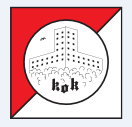 GruppeKlassifikationKlasserBanelængder og postantalBaneH1sort - svær H20, H 21, H 358,1 km 21 poster1H2H40, H456,0 km 17 poster2H3H16, H50, H555,1 km 16 poster3H4H 60, H654,5 km 17 poster4H5blå - sværH703,1 km 13 poster5H6gul - mellemsværH14, H16B4,6 km 16 poster6H7H20B, H21B, H35B 4,6 km 16 poster6H8hvid - letH12, H14B, H20C, H21C3,1 km 12 poster7D1sort - svær D20, D21, D356,0 km 17 poster2D2D40, D455,1 km 16 poster3D3D16, D50, D554,5 km 17 poster4D4D60, D653,1 km 13 poster5D5blå - sværD702,9 km 12 poster8D6gul - mellemsværD14, D16B3,2 km 12 poster9D7D20B, D21B, D35B3,2 km 12 poster9D8hvid - letD12, D14B, D20C, D21C3,1 km 12 poster7D/H - 9grøn - begynderH10, D10, H12B, D12B, Begynder2,8 km 14 poster10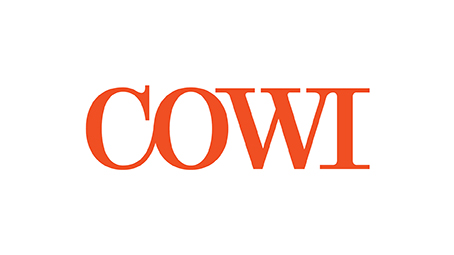 